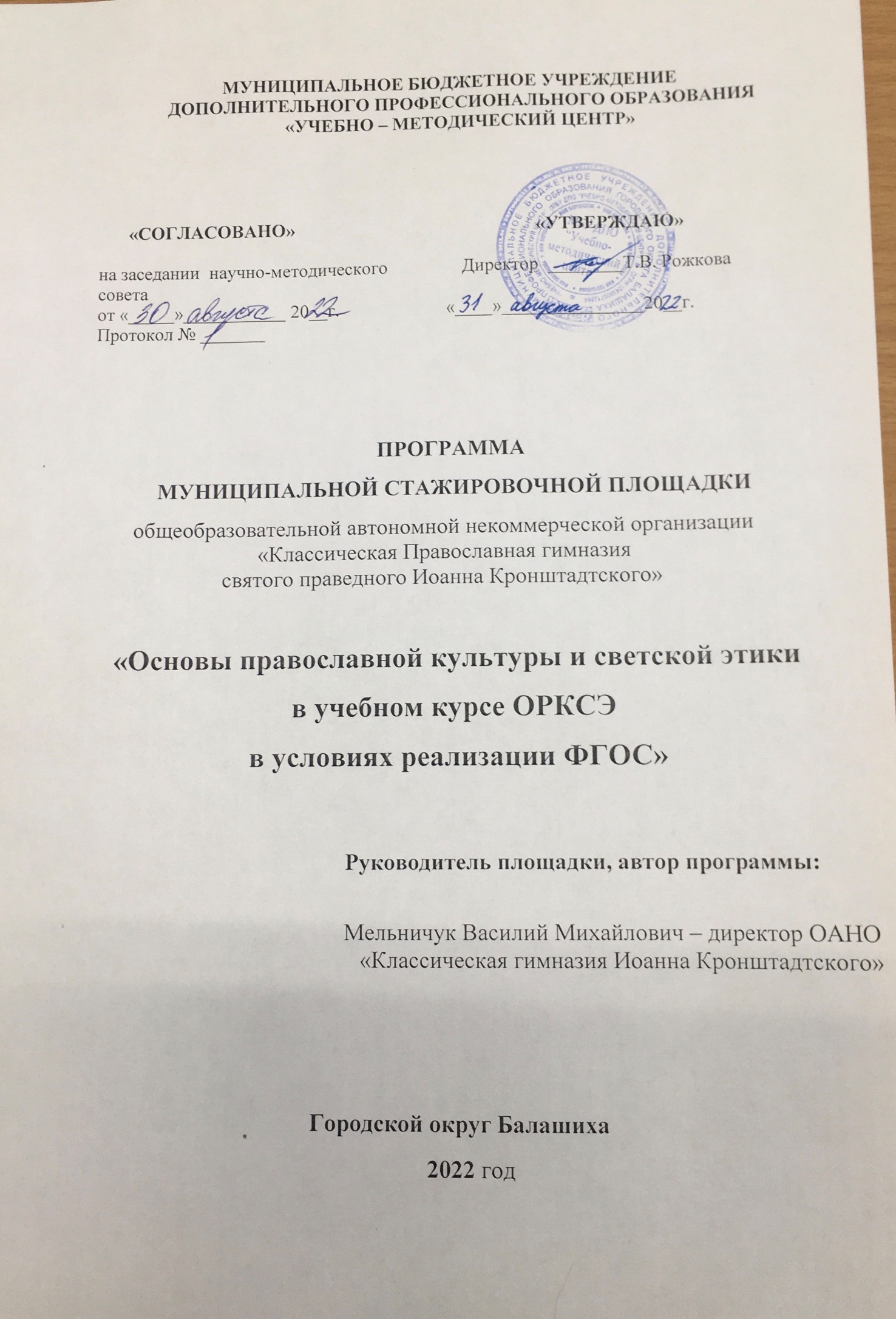 1.АКТУАЛЬНОСТЬ ПРОГРАММЫ Классическая гимназия Иоанна Кронштадтского, одна из первых частных православных школ Москвы и Подмосковья, существует с 1993 года. Гимназия представляет собой новый тип образовательного учреждения, в котором сочетается современное образование детей с их духовно-нравственным воспитанием. Цель православного воспитания и обучения - возродить национальный генотип России, основой которого является святость, учёность и воспитанность человека.       Деятельность Стажировочной площадки будет способствовать развитию инноваций в образовании, распространению педагогического опыта Гимназии, профессиональному участию педагогов – предметников в формировании и реализации образовательной политики г.о. Балашиха.В Православной гимназии работают педагоги, имеющие большой опыт организации урочной и внеурочной деятельности в данном направлении. Гимназия обладает необходимым управленческим и кадровым потенциалом для осуществления методической поддержки учителей, ведущих комплексный учебный курс ОРКСЭ.Актуальность данной муниципальной Стажировочной площадки обусловлена необходимостью формирования навыков стажеров в использовании знаний и навыков по реализации образовательных программ, в соответствии требований образовательных стандартов; совершенствования профессиональных компетенций педагогов в области преподавания духовно – нравственных дисциплин, приобретения стажерами  теоретических знаний, а также формирование практических умений и навыков по преподаванию основ православной культуры и светской этики в начальной школе. Программа имеет культурологический характер, а культура у нас одна – культура многонационального народа России.Глоссарий: Федеральный государственный образовательный стандарт – совокупность обязательных требований к образованию определенного уровня и (или) к профессии, специальности и направлению подготовки, утвержденных федеральным органом исполнительной власти, осуществляющим функции по выработке государственной политики и нормативно-правовому регулированию в сфере образования.Стажировка – форма реализации дополнительной профессиональной программы, реализуемая в целях формирования и закрепления на практике профессиональных знаний, умений; осуществляется на рабочем месте муниципальной методической площадки по заявленной программе.Квалификация – уровень знаний, умений, способностей и профессиональных компетенций, характеризующий подготовленность к выполнению определенного вида профессиональной деятельности.Компетентность – наличие компетенций у субъекта, необходимых ему для эффективной деятельности в заданной области.Компетентностный подход – подход, ориентированный на цель и результат образования с позиций формирования профессиональных компетенций.Компетенция – способность применять знания, умения, навыки и практический опыт для успешной деятельности в определенных условиях  при решении профессиональных задач.Профессиональная компетенция – способность успешно действовать на основе практического опыта, умений и знаний при решении профессиональных задач.Планируемые результаты обучения – формируемые/совершенствуемые профессиональные компетенции, включающие систему определенных знаний и умений по  программам повышения квалификации.Профессиональный стандарт – документ, раскрывающий содержание профессиональной деятельности, а также требования к квалификации работников.Дистанционные образовательные технологии – образовательные технологии, реализуемые в основном с применением информационно-телекоммуникационных сетей при опосредованном (в удаленном доступе) взаимодействии участников образовательных отношений: стажеров и учителей -преподавателей.Интерактивное обучение – диалоговое обучение, в ходе которого осуществляется активное взаимодействие участников образовательных отношений. Основные формы интерактивного обучения – круглые столы, мастер-классы, мастерские, деловые игры, ролевые игры, тренинги, семинары по обмену опытом, выездные занятия и др.Электронное обучение – организация образовательной деятельности с  использованием информации, содержащейся в базах данных и применение информационных технологий и сетей для ее обработки и передачи между стажерами и  преподавателями.Воспитание — целенаправленный и организованный процесс формирования личности.Духовно-нравственное воспитание — один из аспектов воспитания, направленный на усвоение подрастающими поколениями и претворение в практическое действие,  поведение высших духовных ценностей.Этика – обычай, нрав, характер, философская дисциплина, изучающая мораль, нравственность.Мораль — это правила, нормы, которые определяют, какое поведение человека является правильным, а какое неправильным в конкретном обществе и в определённое время.Нравственность — это внутренние этические нормы, правила, принятые человеком, которыми он руководствуется в своём поведении и в отношениях с другими людьми.Культура (от латинского cultura — возделывание, воспитание, образование, развитие, почитание) — это нравственные, моральные и материальные ценности, умения, знания, обычаи, традиции. Материальная культура — это быт, вещи — всё, что окружает человека. Духовная культура — это внутренний мир человека. Именно наличие культуры отличает человека от животных. Культура — это итог всех достижений отдельных людей и всего человечества во всех областях, «всё лучшее в мире, что было создано и сказано» (М. Арнольд).Православная  культура - совокупность  духовной  и  предметной социальной  деятельности,  а  также  ее  результатов,  сложившихся  и существующих  в обществе  под  мировоззренческим  воздействием  православной христианской религии. 7. УЧЕБНО-ТЕМАТИЧЕСКИЙ ПЛАН8. СОДЕРЖАНИЕ ПРОГРАММЫСодержание программы Муниципальной стажировочной площадки соответствует примерной рабочей программе по предметной области (учебному предмету) «Основы религиозных культур и светской этики» (модуль «Основы православной культуры», «Основы светской этики») на уровне начального общего образования составлена на основе Требований к результатам освоения основной образовательной программы начального общего образования, представленных в Федеральном государственном образовательном стандарте начального общего образования (Приказ Минпросвещения России от 31.05.2021 № 286), а также Примерной программы воспитания.Модуль «Основы православной культуры»Россия — наша Родина. Введение в православную традицию. Культура и религия. Во что верят православные христиане. Добро и зло в православной традиции. Золотое правило нравственности. Любовь к ближнему. Отношение к труду. Долг и ответственность. Милосердие и сострадание. Православие в России. Православный храм и другие святыни. Символический язык православной культуры: христианское искусство (иконы, фрески, церковное пение, прикладное искусство), православный календарь. Праздники. Христианская семья и её ценности.Любовь и уважение к Отечеству. Патриотизм многонационального и многоконфессионального народа России.Модуль «Основы светской этики»Россия — наша Родина. Этика и её значение в жизни человека. Праздники как одна из форм исторической памяти. Образцы нравственности в культуре Отечества, в культурах разных народов России. Государство и мораль гражданина, основной закон (Конституция) в государстве как источник российской светской (гражданской) этики. Трудовая мораль. Нравственные традиции предпринимательства. Что значит быть нравственным в наше время. Нравственные ценности, идеалы, принципы морали. Нормы морали. Семейные ценности и этика семейных отношений. Этикет. Образование как нравственная норма. Методы нравственного самосовершенствования.Любовь и уважение к Отечеству. Патриотизм многонационального и многоконфессионального народа России.Раздел 1. Введение в православную духовную традицию.Занятие №1.Тема: Россия – наша Родина.Введение в православную духовную традицию.Теоретическая часть:Формы: Беседа, лекция, презентация. Входящее анкетирование (Приложение 1).Цель: Ознакомление  стажеров с основами курса «Основы религиозных культур и светской этики». Модуль «Основы православной культуры», «Основы светской этики».Задачи:Дать представление об основах курса «Основы религиозных культур и светской этики».Совершенствовать знания стажеров по основам введения в православную духовную традицию. Выявить путем анкетирования проблемы, которые испытывают учителя по подготовке и проведению занятий курса ОРКСЭ.Беседа с использованием презентации по теме: «Россия – наша Родина».Лекция с использованием презентации по теме: «Введение в православную духовную традицию».Входное анкетирование.Рассматриваемые вопросы:- Россия – наша Родина (стр.4-6). Что такое духовный мир человека. Что такое культурные традиции и для чего они существуют.- Государство и мораль гражданина, основной закон (Конституция) в государстве как источник российской светской (гражданской) этики.- Культура и религия (стр.7-9). Как человек создаёт культуру. О чём говорит религия.- Человек и Бог в православии (стр.10-14). Какие дары Бог дал человеку. Как вера в Бога может влиять на поступки людей.Домашняя работа №1. Подбор информационных ресурсов (картины, портреты, фотографии  и т.д.) по рассматриваемым вопросам, с целью дальнейшего использования на уроках.Занятие №2.Тема: Основы православного вероучения.Теоретическая часть:Форма: Беседа, работа в группах.Цель: Выработка собственных приемов подачи учебного материала, присущих каждому преподавателю на основе своей христианской позиции и с использованием накопленного Православной гимназией за 30 лет опыта преподавания основ православной культуры.Задачи:Показать цельность замысла о сотворении человека.Поиск форм урока, способствующих более полному и быстрому освоению материала через работу в парах, группах, командах с игровыми и соревновательными элементами. Рассматриваемые вопросы:- Библия и Евангелие (стр.21-26). Кто такие христиане. Что такое Библия. Евангелие — добрая весть. Смысл Евангелия.- Православная молитва (стр.15-20). Её происхождение и значение. Молитвенная культура Православия: виды молитв, о молитве «Отче Наш». Кто такие святые.- Проповедь Христа (стр.27-32). Чему учил Христос. Нагорная проповедь. Какое сокровище нельзя украсть.- Православное учение о человеке стр.45-50). Душа. Когда болит душа. Что такое образ Божий в человеке.Домашняя работа № 2. Разработка заданий к урокам раздела «Основы православного вероучения».Занятие №3.Тема: Культура и искусство Православия.Теоретическая часть:Форма: Семинар-практикум.Цель: Совершенствование знаний стажеров по вопросам: культура и искусство Православия.Задачи:Расширить кругозор стажеров по изучаемым вопросам.Совершенствовать умения стажеров находить иллюстративный материал, использовать различные формы наглядности и музыкального сопровождения учебного занятия для усиления эмоционального фона.Рассматриваемые вопросы:- Храм (стр.70-75). Что люди делают в храмах. Как устроен православный храм.- Икона (76-81). Почему икона так необычна. Зачем изображают невидимое.- Монастырь (119-124). Почему люди идут в монахи. От чего отказываются монахи.- Образцы нравственности в культуре Отечества, в культурах разных народов России.Домашняя работа № 3. Поиск соответствий между иконописными сюжетами и православными праздниками.Занятие №4.Тема: Христианское учение о нравственности.Теоретическая часть:Формы: беседа, работа в группах. Тестирование (приложение 2)Цель: Совершенствование педагогической компетенции в прикладной области знаний.Задачи:Осознать нравственную культуру человека в течение двух тысяч лет как христианскую.Показать элементы колоссального нравственного багажа Христианства.Рассматриваемые вопросы:- Заповеди. Заповеди блаженств (стр.58-60; стр.93-98). Какие заповеди даны людям. Что общего у убийства и воровства. Как зависть гасит радость. Когда христиане бывают счастливы. Как плач может обернуться радостью. Когда сердце бывает чистым.- Милосердие и сострадание (стр.61-66). Чем милосердие отличается от дружбы. Кого называют ближним. Как христианин должен относиться к людям.- Золотое правило этики (стр.67-69). Главное правило человеческих отношений. Что такое неосуждение.Раздел 2. Православие в России.Занятие №5.Тема: Православный календарь. Праздники как одна из форм исторической памяти.Теоретическая часть:Форма: Мастер-класс «Праздник Рождества Христова».Цель: Приобщение к традициям Рождества Христова. Задачи:Показать радость праздника.Совершенствовать художественный вкус, развивать творческий потенциал.Рассматриваемые вопросы:- Праздники как одна из форм исторической памяти- Православный календарь- Рождественское представление Домашняя работа № 5. Используя представленный  опыт Православной гимназии создать  презентацию или сценарий  к занятию на тему «Православный календарь. Пасха». Занятие №6.Тема: Образцы нравственности.Теоретическая часть:Форма: семинар-практикум.Цель: Развивать представление о том, что «нравственный поступок» и «мораль» - важнейшие морально-этические регуляторы поведения человека.Задачи: Создать условия для расширения образного представления о морально-этических понятиях « нравственный поступок», «мораль» с опорой на имеющиеся у стажеров знания и жизненный опыт.Продемонстрировать примеры здоровой христианской жизни в армии, обществе, промышленности и сельском хозяйстве.Рассматриваемые вопросы:- Подвиг (стр.90-92). О том, что такое подвиг. О человеческой жертвенности.- Зачем творить добро? (стр.99-102). Как подражают Христу. Чему радуются святые.- Защита Отечества (стр.133-138). Когда война бывает справедливой. О святых защитниках Родины.- Любовь и уважение к Отечеству (стр.142-144). Патриотизм многонационального и многоконфессионального народа России.- Что значит быть нравственным в наше время. Нравственные ценности, идеалы, принципы морали. Нормы морали. Методы нравственного самосовершенствования. Нравственные традиции предпринимательства.Домашняя работа № 6. Разработка планов-конспектов уроков по теме «Образцы нравственности».Занятие №7. Тема: Христианское учение о Церкви.Теоретическая часть:Формы: Беседа, работа в группах.Цель: Сформировать цельное представление о Церкви.Задачи:Показать божественное становление Церкви Духом Святым и непрерывное ее окормление.Сформировать понимание смысла существования мира, как места встречи Христа и Церкви.Рассматриваемые вопросы:- Чудо в жизни христианина (стр.103-105). О Святой Троице. О христианских добродетелях.- Православие о Божьем суде (стр.106-111). Как видеть в людях Христа. Почему христиане верят в бессмертие- Таинство Причастия (стр.112-118). Как Христос передал Себя ученикам. Что такое причастие. Что такое церковное таинство.Домашняя работа № 7. Работа с понятиями «Благодать», «Молитва», «Таинства», «Крещение», «Причастие», Литургия», «Церковь» для разработки заданий к уроку «Православные Таинства».Занятие №8.Тема: Христианская семья и ее ценности.Теоретическая часть:Форма: семинар-практикум. Тестирование (приложение 3). Цель: Познакомить стажеров с особенностями христианской семьи, ее ценностями и их важностью.Задачи:Способствовать формированию чувства эмпатии, как основы семейных ценностей.Указать на укрепление духовно-нравственного фундамента России через семейное воспитание.Рассматриваемые вопросы: - Христианская семья (стр.129-132). Что такое венчание. Что означает обручальное кольцо. Христианская любовь. - Дети – важная частичка дружной семьи.- О первом грехе людей. Какой труд напрасен. - Семейные ценности и этика семейных отношений.Домашняя работа № 8. Создание презентации «Моя семья. Эмблема моей семьи. Заповеди семьи».Занятие №9.Тема: Защита итоговых проектов, выполненных слушателями. Форма: круглый  стол.    Итоговой работой будет считаться разработка плана-конспекта урока по одной из пройденных на Стажировочной площадке тем в формате мастер-класса с приложением фотографий (4-10 шт.), подтверждающих проведение данного урока в учебном заведении стажёра.Критерии оценки итоговой практико-значимой работы:грамотность составления плана-конспекта урока;полнота представленных материалов;фотографии, подтверждающие проведение мастер-класса педагогом;фотографии работ детей по данной теме.9. РЕСУРСЫ ОБЕСПЕЧЕНИЯ ПРОГРАММЫ.9.1.Материально – техническое обеспечение реализации программы.9.2.Кадровое обеспечение программы.9.3. Основная литература.9.4. Методическое обеспечение.Основная литература1. Костюкова Т.А., Воскресенский О.В., Савченко К.В. / Под ред.Т.Д. Шапошниковой. Основы духовно-нравственной культуры народов России.Основы религиозных культур и светской этики. Основы православной культуры. ООО «ДРОФА». http://drofa-ventana.ru/expertise/umk-030.2. Кураев А.В. Основы религиозных культур и светской этики. Основыправославной культуры.  АО «Издательство «Просвещение».http://catalog.prosv.ru/item/25285.3. Бородина А.В. Основы религиозных культур и светской этики. Основыправославной культуры.  ООО «Русское слово – учебник». https://russkoeslovo.ru/catalog/298/51261/.4. Янушкявичене О.Л., Васечко Ю.С., протоиерей Виктор Дорофеев,Яшина О.Н. Основы религиозных культур и светской этики. Основы православной культуры.  ООО «Русское слово – учебник». https://russkoeslovo.ru/catalog/298/51262/.5. Шевченко Л.Л. Основы религиозных культур и светской этики. Основыправославной культуры.  Центр поддержки культурно-исторических традицийОтечества. http://tradcenter.ru/root.htm.Дополнительная литература1. Архипова И.Г. Церковнославянский язык. Рабочая тетрадь дляучащихся 5 класса. – М.: ОПК, 2007.2. Балакшин Р.А. Избранные жития святых для детей: в 2 т. – Т. 1. –М.: Изд-во Сретенского монастыря, 2008.3. Бородина А.В. Великий Новгород: Особенности храмового зодчества.Лекции по МХК, ОПК, искусству. – М.: ОПК, 2006.4. Валерий (Духанин), свящ. Сокровенный мир Православия. –М.: Издательство Московской Патриархии РПЦ, 2013.5. Давыдова Н.В. Библейский словарь школьника. – М.: РОСТ, МИРОС,2000.6. Давыдова Н.В. Православный букварь. Книга для семейного чтения. –Свято-Троицкая Сергиева Лавра, 2002.7. Духовно-нравственные основы семьи: Хрестоматия для учителя: Кн. 1-3. / Сост. Т. Кислицына. – М.: Школьная пресса, 2000-2001.8. Георгий (Шестун), игум. Православная педагогика. Издание 4-е. –М.: ПРОПРЕСС, 2010.9. Евангельский синопсис: Учебное пособие для изучающих СвященноеПисание Нового Завета. / Сост. Свящ. Алексей Емельянов. – М.: ПСТГУ, 2003.10. Иванов А.Б. Нетленное сокровище. Рассказ о православном церковномкалендаре. – М.: Отчий дом, 2001.11. «Круг Лета Господня». Времена года. Православные праздники:Антология русской поэзии: В 4-х кн. Приложение: Методическое пособие поосновам красноречия. – М.: Храм Христа Спасителя, 2009.12. Метлик И.В. Православная культура в современной школе:методические рекомендации / В кн.: Религия и школа в современной России:документы, материалы, выступления. – М.: Планета-2000, 2003.13. «Молитвы русских поэтов». XI–XIX: Антология / Автор-составительВ.И.Калугин. – М., 2010.14. Никифор (Бажанов), архим. Иллюстрированная библейскаяэнциклопедия. – М., 2006.15. Никифоров-Волгин В.А. Завтра Пасха Господня! – М.: Приход Хр.Святаго Духа сошествия на Лазаревском кладбище, 2013.16. Никифоров-Волгин В.А. Серебряная метель: серия Православнаядетская библиотека. – М.: Отчий Дом, 2009.17. Николаюк Н. Г. Библейское слово в нашей речи / Н. Г. Николаюк. –СПб., 2012.18. Охотникова В.И. Древняя русская литература. Учебник для 5-9 кл. –М.: Просвещение, 2001-2002.19. Пивоваров Б.И. Православная культура России. Новосибирск, 2002;2- е изд. – Новосибирск, 2010.20. Плетнёва А.А., Кравецкий А.Г. Церковнославянский язык. Учебникдля общеобразовательных учебных заведений. – М.: РОПО “Дерево Добра”, 2001.21. Православие: Раздел в книге: История религий. / Под ред.А.Н. Сахарова. – М.: ООО ТИД Русское слово, 2007.22. Саблина Н.П. Буквица славянская. Поэтическая история азбуки с азамицерковнославянской грамоты. – СПб. 2000.23. Сборник учебно-методических материалов по этнокультурномуобразованию: из опыта работы школ №№ 157, 225 г. Москвы. Под ред.А.Ю. Евдокимова. – М.: Научно-метод. центр Северного окружного управленияМКО, 2001.24. Супрун В.И. Православия святые имена: учебное пособие. – Волгоград:кооператив «Книга», Международный Центр просвещения «Вайланд-Волгоград»,1996.25. Сурова Л.В. Церковный год. Беседы о Православии. – М.: Паломник,2000.26. Тальберг Н.Д. История Христианской Церкви. – М.: ПСТБИ, 2000.27. Тихон (Полянский), иером. Путешествие в историю русскихмонастырей. – М., 2006.28. Уроки Добротолюбия. Священник Алексий Мороз, Т.А. Берсенева.М. – Сатис, 2004.29. Ушинский К.Д. «Родное слово»: Книга для детей и родителей. –М.: Лествица, 2003.30. Ушинский К.Д. «Детский мир» и хрестоматия: В 2-х кн. – М.: Лествица,2003.31. Храмы Москвы: энциклопедия шедевров Православия / авт. – сост.Е. Владимирова. – М.: Эксмо, 2010.32. Шевченко Л.Л. (автор-составитель). Отчий дом. Книга для семейногочтения по истории христианской культуры. Под ред. Л.Н. Антоновой, протоиереяПетра Иванова и др. – М., 2008.33. Шмелев И.С. Лето Господне: серия Школьная библиотека. –М.: Детская литература, 2016.34. Я иду на урок в начальную школу: Основы Православной культуры:Книга для учителя. – М.: Первое сентября, 2001.36. Янушкявичене О.Л. «Дерево доброе». Учебное пособие для изученияоснов православной культуры в начальных классах. – М., 2003.Интернет-ресурсы1. ОРКСЭ. Основы религиозных культур и светской этики –http://orkce.apkpro.ru/ 2. ОРКСЭ. Основы религиозных культур и светской этики –https://mosmetod.ru/metodicheskoe-prostranstvo/nachalnaya-shkola/orkse.html3. ОДНКНР. Основы духовно-нравственной культуры народов России»http://mosmetod.ru/metodicheskoe-prostranstvo/odnknr.html 4. «Вера и время». Материалы по нравственной тематике, православнойпедагогике, материалы Ассоциации учителей православной культуры городаМосквы – http://www.verav.ru/ 5. Олимпиада школьников по «Основам православной культуры» –http://opk.pravolimp.ru/ 6. Официальный сайт Московской Патриархии – http://www.patriarchia.ru/7. Синодальный отдел религиозного образования и катехизации РусскойПравославной Церкви – http://www.otdelro.ru/ 8. Отдел религиозного образования Московской городской епархии –http://oroik.com/ 9. Сайт Православие.ru – http://www.pravoslavie.ru10. Православная энциклопедия «Азбука веры» http://azbyka.ru/dictionary/11. Антология древнерусской литературы – http://old-ru.ru/index.html12. Сайт  Православной гимназии г.о. Балашиха – https://klass-gim.ru/10. ОСНОВНЫЕ РИСКИ ПРОЕКТА И ПУТИ ИХ МИНИМИЗАЦИИ.Контакты: Мельничук Василий Михайлович, E-mail.: melnichuk-52@mail.ru, тел.: 8(495)527-48-40Толстикова Светлана Олеговна, E-mail.: svetlana.tolstikova@yandex.ru, тел.: 8(495)527-48-40, 8-925-846-90-49                                                                                                            Приложение 1.Вопросы анкеты.1.Ваша фамилия, имя, отчество (ответ по желанию)2.В каком образовательном учреждении Вы работаете? 3.Ваша должность 4.Педагогический стаж5.Сколько лет преподаете курс ОРКСЭ6.Проходили ли Вы курсовую подготовку по ОРКСЭ ранее?7.В чем главная цель Вашего общения с учениками на уроках?8.Можно ли назвать Вас  верующим человеком? Почему?9.Сколько времени занимает у Вас подготовка к занятию по данному предмету?  Приложение 2.Вопросы для промежуточного контроля.Экспресс-опрос «Введение в православную духовную традицию».1.В каких таинствах православной церкви Вы лично участвовали?2.Находите ли время для чтения книг не по программе, для собственного развития? Назовите двух-трех своих любимых авторов.3.Какой самый трудный вопрос задавали Вам Ваши ученики?4.Исходя из Вашего опыта, влияет ли годичный курс на мировоззрение Ваших учеников? Приведите примеры положительные или отрицательные.5.Какие темы предмета ОРКСЭ требуют от Вас максимального напряжения сил?6.Бывают ли случаи, когда при подготовке Вы обращаетесь к Библии? По каким темам?7.Мнение каких современных общественных деятелей, экономистов, историков, ученых является для Вас наиболее близким и авторитетным?8.Какой период русской истории является лично для Вас наиболее  интересным?9.Объясните этимологию слов: кладбище, погост.10.Можно ли с детьми говорить о смерти? Почему?11.Бывают ли случаи, что Вам приходится говорить детям о Боге вне школьных занятий?  Приложение 3.Вопросы для промежуточного контроля.Проблемная беседа «Православие в России».1.Почему в Библейском повествовании о Каине и Авеле Бог все время говорит только с Каином?2.В чем по Вашему мнению главное отличие католицизма от православия?3.Какой город, храм, местечко России Вам ближе всего? Почему?4.Как Вы лично относитесь к соблюдению постов и постных дней? Почему?5.Что Вы ответите ребенку, если он говорит: «Я простил Бога, но он не выполнил мое желание. Значит Его нет?»6.Какая тема из всего курса наиболее легко воспринимается и усваивается детьми, а какая наоборот?7.Есть ли у Вас особые приемы, упражнения, песни, игры для релаксации или разнообразия на уроке? Готовы ли Вы поделиться?8.Есть ли у Вас любимая тема (Ваш «конек») в курсе? Какая, если не секрет?9.Что такое для Вас молитва?10.Спрашивают ли Вас дети о конце света? Как вы реагируете?11.Кстати, а когда конец света?Нормативные и информационные документы по вопросам введения и реализации комплексного учебного курса «Основы религиозных культур и светской этики» Федеральный уровень"Конституция Российской Федерации" (принята всенародным голосованием                          12.12.1993 с изменениями, одобренными в ходе общероссийского голосования 01.07.2020);Приказ Министерства просвещения Российской Федерации от 31.05.2021 № 286 «Об утверждении федерального государственного образовательного стандарта начального общего образования (с изменениями на 18 июля 2022 года)»;Федеральный закон «О свободе совести и о религиозных объединениях» от 26 сентября 1997 года №125-ФЗ (в ред. Федеральных законов от 26.03.2000 №45-ФЗ, от 21.03.2002 №31-ФЗ, от 25.07.2002 №112-ФЗ);Федеральный закон «О защите детей от информации, причиняющей вред их здоровью и развитию» от 29 декабря 2010 г. № 436-ФЗ;Письмо Министерства образования и науки РФ от 08.07.2011 № МД 883/03 “О направлении методических материалов ОРКСЭ”;Письмо Министерства образования и науки Российской Федерации от 24.10.2011 № МД-1427/03 «Об обеспечении преподавания комплексного учебного курса ОРКСЭ»;Письмо Министерства образования и науки Российской Федерации от 27.10.2011 № МД-1446/03 «О работе стажировочных площадок»;Приказ Министерства образования и науки от 01.02.2012 № 74 «О внесении изменений в федеральный базисный учебный план и примерные учебные планы для образовательных учреждений Российской Федерации, реализующих программы общего образования, утвержденные приказом Министерства образования Российской Федерации от 9 марта 2004 г. N 1312»;Письмо Министерства образования и науки Российской Федерации от 9 февраля 2012г. № МД-102/03 «О введении курса ОРКСЭ с 1 сентября 2012 года»;Приказ Министерства образования и науки «О внесении изменений в федеральный государственный образовательный стандарт начального общего образования, утвержденный приказом Министерства образования и науки Российской Федерации от 06 октября 2009 г. № 373»;Приказ Министерства образования и науки Российской Федерации от 27.12.2011 № 2885 «Об утверждении федеральных перечней учебников, рекомендованных (допущенных) к использованию в образовательном процессе в образовательных учреждениях, реализующих образовательные программы общего образования и имеющих государственную аккредитацию, на 2012-2013 учебный год».2. КЛЮЧЕВЫЕ ИДЕИ ОПЫТА          Муниципальная стажировочная площадка – это форма распространения эффективного опыта функционирования образовательной организации, успешного инновационного опыта с целью повышения профессиональной компетентности руководящих и педагогических работников.\С    Стажировочная  площадка по теме «Основы православной культуры и светской этиэтики в учебном курсе ОРКСЭ в условиях реализации ФГОС» является вариативным учебным модулем, направленным на реализацию образовательной политики г. о. Балашиха в части модернизации системы начального общего, основного общего и среднего (полного) общего образования и соответствует приоритетным задачам Федеральной целевой программы  «Об обеспечении преподавания комплексного учебного курса ОРКСЭ».         Стажировочная площадка создана на базе ОАНКО «Классическая Православная гимназия святого праведного Иоанна Кронштадтского», имеющей опыт использования и распространения инновационных практик по проблеме методического обеспечения профессиональной деятельности педагогов-предметников, повышению качества образовательных услуг духовно – нравственной направленности, совершенствованию профессиональной культуры педагогов.        В своей деятельности Стажировочная площадка  «Основы православной культуры и светской этики в учебном курсе ОРКСЭ в условиях реализации ФГОС» будет руководствоваться Положением «О муниципальных стажировочных площадках повышения квалификации педагогических и руководящих работников Городского округа Балашиха (в системе сетевого взаимодействия образовательных и культурных учреждений)».3. ЦЕЛИ. ЗАДАЧИ.Цели: - совершенствование компетенций необходимых для профессиональной деятельности и повышение профессиональной компетентности педагогов, повышение педагогического мастерства педагогов через создание системы непрерывного профессионального роста (диагностика , мониторинг; обобщение и распространение ППО учителей; индивидуальная работа с педагогами; работа творческих групп; участие в профессиональных конкурсах);- обновление теоретических и практических знаний стажеров курса ОРКСЭ, в связи с повышением требований к уровню квалификации и необходимостью освоения современных методов  решения профессиональных задач.Задачи: - познакомить стажеров с системой духовно - нравственного обучения и воспитания в Православной гимназии;- совершенствовать профессиональные компетенции педагогов в области преподавания духовно-нравственных дисциплин, такие как: - умение чувствовать и понимать внутренний мир ребенка; - способность учиться и развиваться в процессе преподавания; - умение формировать нравственные привычки, привычки к моральной саморефлексии, готовности к ответственному нравственному поступку; - умение создавать условия для собственного духовного роста и духовного роста воспитанников, родителей, общества- способствовать  повышению профессиональной компетенции стажёров в умении применять различные технологии сотрудничества при изучении учебного курса ОРКСЭ: ученик-учитель-семья-общество;- способствовать созданию стажерами методической копилки по духовно-нравственному развитию обучающихся;- расширить у стажеров знания, понятия и представления  о духовной культуре и морали, используя опыт работы педагогов Православной гимназии в урочной и внеурочной деятельности; осознание слушателями современных подходов к духовно-нравственному развитию и воспитанию детей и молодежи.4. ЭФФЕКТЫ  РЕАЛИЗАЦИИ  ПРОГРАММЫ, ПЛАНИРУЕМЫЕ РЕЗУЛЬТАТЫ (ДЛЯ СТАЖЁРОВ).1. Распространить опыт работы Православной гимназии  по изучению основ православной культуры и светской этики.2. Усовершенствовать  Знания стажеров: - основ различных православных таинств и догматов, категорий христианской этики; - основных этапов и хронологической последовательности важнейших событий истории Христианской Церкви; - исторических и культурных основ православного христианства.Умения стажеров: - объективно оценивать информацию, содержащуюся в источниках; - адаптировать и применять полученные знания к решению актуальных проблем в сфере профессиональной деятельности, в частности – преподавательской; - применять учебно-методическое и дидактическое обеспечение реализации предметных областей ОРКСЭ.Навыки стажеров: - систематизированной практической работы с учащимися в направлении их духовно – нравственного развития; - организации учебного процесса.4.1. Совершенствуемые профессиональные компетенции:5. КАТЕГОРИЯ СТАЖЁРОВАудиторию программы Стажировочной площадки  составляют: педагоги начального образования, педагоги  дополнительного образования, методисты, педагоги-организаторы, заместители директора по УВР.6. СРОК РЕАЛИЗАЦИИСрок реализации Стажировочной площадки - 1 год.№п/пДатаТемаКоличество часовКоличество часовКоличество часовФорма работы, виды деятельностиЗадания для самостоятель-ной работы слушате-лейФормы контро-ля№п/пДатаТемаЛекцииИнтерактивные заня-тияСам. рабо-таФорма работы, виды деятельностиЗадания для самостоятель-ной работы слушате-лейФормы контро-ляРаздел 1.Введение в православную духовную традицию.Раздел 1.Введение в православную духовную традицию.Раздел 1.Введение в православную духовную традицию.Раздел 1.Введение в православную духовную традицию.Раздел 1.Введение в православную духовную традицию.Раздел 1.Введение в православную духовную традицию.Раздел 1.Введение в православную духовную традицию.Раздел 1.Введение в православную духовную традицию.Раздел 1.Введение в православную духовную традицию.111 октябряРоссия – наша Родина. Введение в православную духовную традицию .211Анкети-рование.Лекция.Беседа. Презента-ция.Подбор информа-ционных ресурсовТекущий контроль – опросПриложение 1.211 октябряОсновы православного вероучения.211Беседа, работа в группах.Подготовка викторины для  учащихсяФото-отчет308 ноябряКультура и искусство Православия211Семинар-практикумПоиск соответст-вий между иконопис-ными сюжетами и православ-ными праздникамиТекущий контроль – собеседо-вание413декабряХристианское учение о нравственности112Работа в группахРазработ-ка планов-конспек-тов уроков по теме «Золотое правило нравственности»Промежу-точный контроль – экспресс-опрос (приложение 2)Раздел 2. Православие в России.Раздел 2. Православие в России.Раздел 2. Православие в России.Раздел 2. Православие в России.Раздел 2. Православие в России.Раздел 2. Православие в России.Раздел 2. Православие в России.Раздел 2. Православие в России.Раздел 2. Православие в России.507 январяПравославный календарь121Мастер-классСоздание презента-ции и сценария  к занятию на тему «Право-славный календарьПасха»Промежуточный контроль –презента-ция 614 февраляОбразцы нравственности211Семинар-практикумРазработ-ка планов-конспек-тов уроков по теме «Образцы нравственности»Текущий контроль - опрос714 мартаХристианское учение о Церкви112Работа в группахРабота с понятия-ми «Благо-дать», «Молитва», «Таинст-ва», «Креще-ние», «Причас-тие», Литургия», «Церковь» для разработки заданий к уроку «Право-славные Таинства»Текущий контроль- тест711 апреляХристианская семья и ее ценности211Семинар-практикумСоздание презентации «Моя семья. Эмблема моей семьи. Заповеди семьи»Текущий контроль – проблем-ная беседа  (Приложение 3)916 маяИтоговая работа стажёра: круглый стол121Круглый столПривести пример успешно-го сотрудничества ученик-учитель-семья-общество из собствен-ного или чужого опытаИтоговый контроль – активное участие в работе круглого стола№ п/пНазвание учебного оборудования1Компьютер2Проектор и экран3Принтер, ксерокс4Учебная литература5Иконы№ п/пФамилия имяотчество(полностью)Должность, специальность, образование,категория, ученая степень, званиеФункционал в проектеорганизацииметодической площадки1Мельничук Василий МихайловичУчредитель и директор гимназии, образование высшее - Московская Духовная Академия, академик Международной Академии «Духовное единство народов мира», высшая квалификационная категорияРуководитель стажировочной площадки2Мельничук Николай ВасильевичУчитель ОПВ, Закон Божий, образование высшее – Российский православный университет Иоанна Богослова, стаж с 2015 годапедагогическоесопровождение3Чаплыгина Елена ВикторовнаУчитель ОПВ, образование высшее – МИНХ им. Плеханова, стаж педагогической работы с 2006 годапедагогическоесопровождение4Толстикова Светлана ОлеговнаЗаместитель директора по УВР, образование высшее педагогическое, стаж с 2006 годаметодическоесопровождение5Сторина Светлана АлександровнаУчитель физики, МОПИ им. Н.К.Крупской, педагогический стаж с 1981 годаметодическое сопровождение№ п/пАвтор и название Год издания1Данилюк А. Я. Основы религиозных культур и светской этики. Программы общеобразовательных учреждений 4-5 класс, М: Просвещение20102Данилюк А. Я. Основы религиозных культур и светской этики. Книга для родителей,  М: Просвещение20103Левитский А. В.  Методологические особенности преподавания комплексного учебного курса «Основы религиозных культур и светской этики. Учебно-методическое пособие, Екатеринбург «Институт развития образования»20114Основы религиозных культур и светской этики Учебные проекты курсов повышения квалификации, в 2-х частях, Курган  «ИПКиПР»,  20105Основы религиозных культур и светской этики Пособие для учителей, в 6-ти частях, Курган  «ИПКиПР»,  20106Богомолов А. И. Религии мира: новейший словарь / А. И. Богомолов. - Ростов н/Дону: Феникс20057Васильев Л.С. История религий: учебное пособие / Л.С. Васильев. - М.: Университет2008№ п/пРиски проектаПути минимизации1.Не востребованность программных тем.Анкетирование педагогов.Поиск новых форм.2.Небольшой процент участников –представителей из региона.Небольшой процент участников –представителей из региона.3.Нежелание педагогов использоватьинновационные разработки впедагогической деятельности.Повышение компетенции и мотивациипедагогических работников.4.Не востребованность материалов.Популяризация инновационных разработок.5.Отток квалифицированных кадров.Работа, направленная на повышениеквалификации педагогов образовательныхучреждений города, обеспечение научногосопровождения образовательного процесса.6.Консерватизм педагогов.Научно-методическое сопровождениедеятельности педагогов.